 Raika Malwettbewerb 2021 zum Thema „Bau dir deine Welt!“
Platzierungen MS Kundl
1.Klassen:

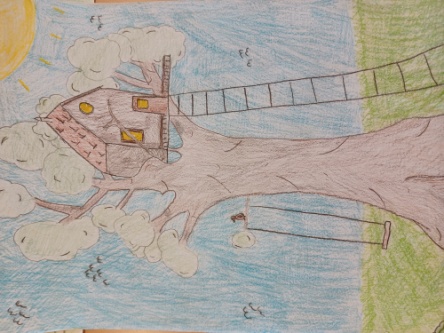 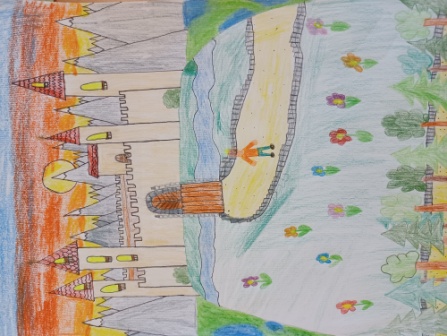 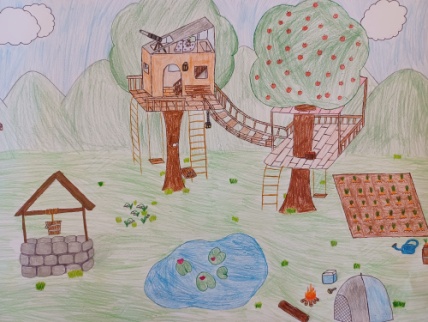 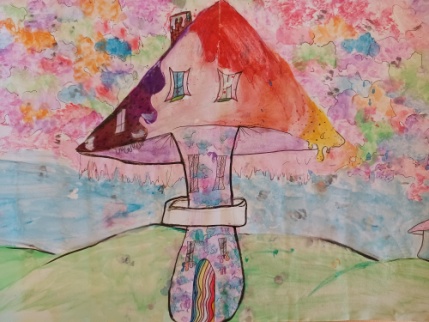 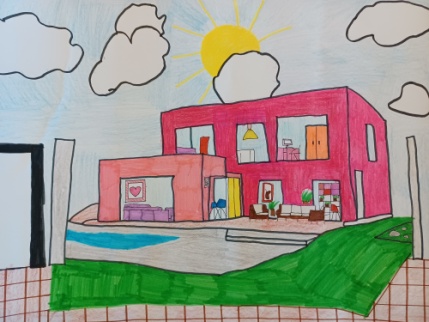 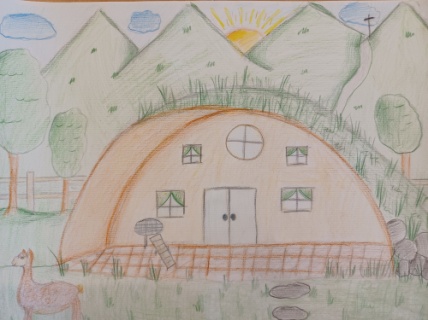 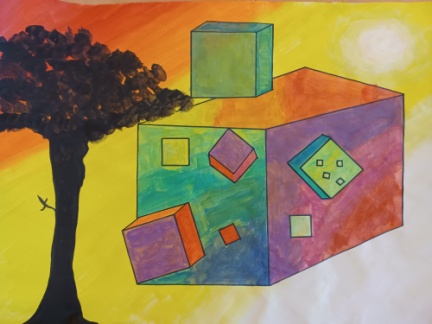 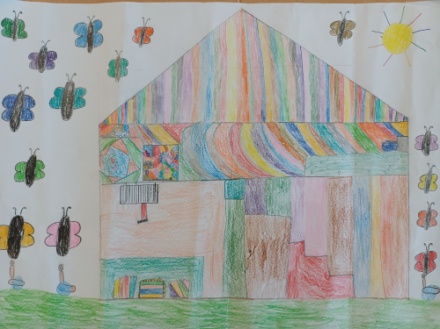 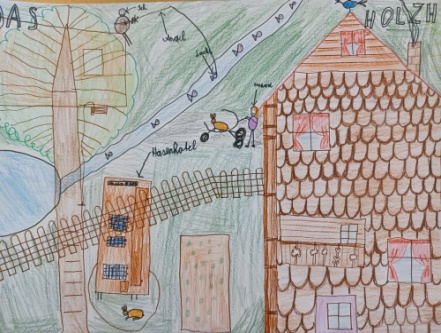 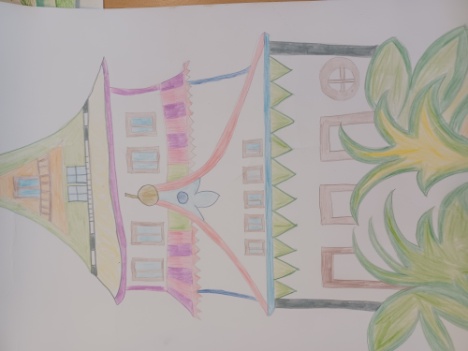 3.Klassen: 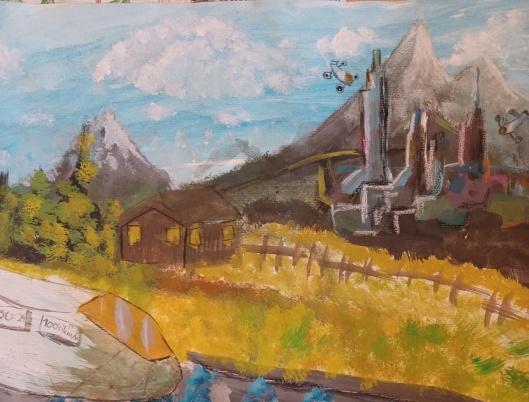 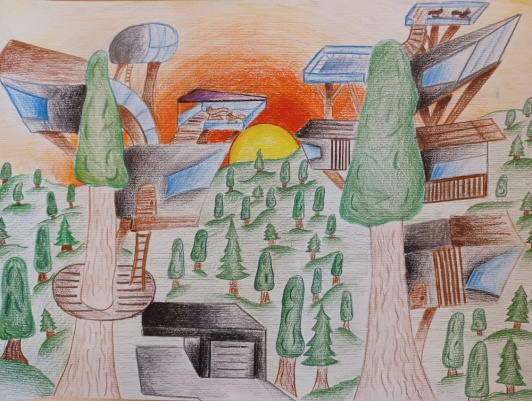 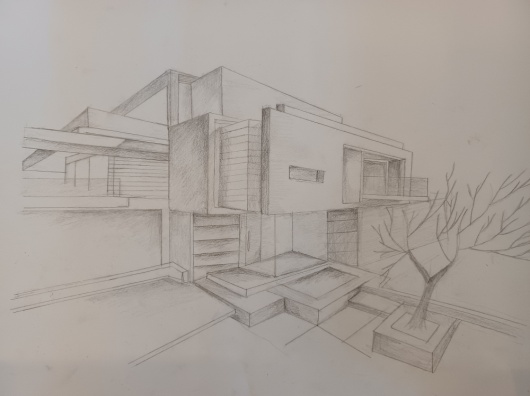 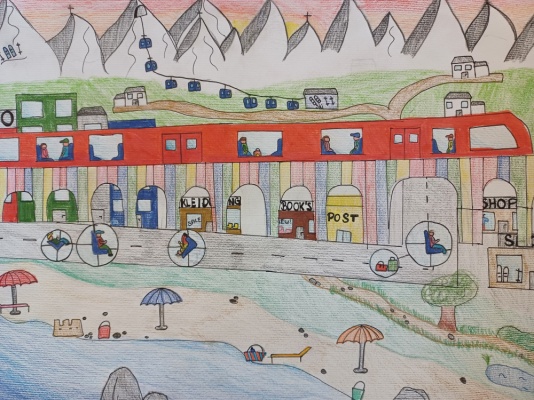 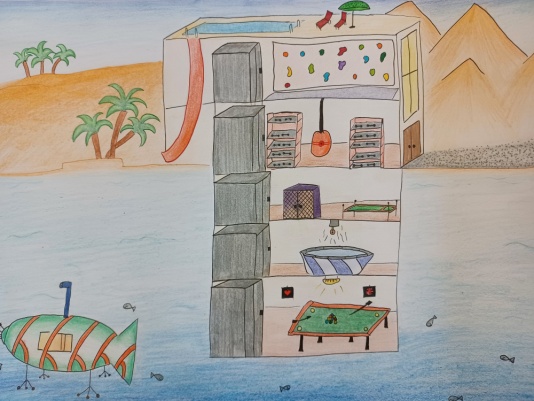 